NAVODILA ZA PONEDELJEK, 6.4.MAT: Ponovimo deljenje z ostankomReši spodnji učni list (2.,3. stran). Naloge lahko natisneš ali rešuješ v zvezek.Reši naloge v DZ str. 72.SLJ: Opis poklicaPreberi spodnje besedilo (4.stran, Opis poklica – gozdar).Reši vse naloge v DZ na str. 75 in na str. 76 - 4. nalogo. NIT: Razvoj živih bitijPreberi snov učbeniku str. 98 – 100. V zvezek napiši naslov Razvoj živih bitij in s strani 100 prepiši Moram vedeti.Na spodnji povezavi pojdi na  i učbenik Naravoslovje in tehnika 4 (ni potrebno nobene registracije ali prijave).Poglej si posnetke, preberi snov in reši naloge str. 252 – 257 (Različnost živega: Dinozavri so izumrli, Vrste se spreminjajo, Razmnoževanje, Povzetek, Naloge).Dodatno delo: Kdor ima pripomočke lahko naredi odtis fosila.https://eucbeniki.sio.si/nit4/1321/index.html4.,5. LUM: DinozaverNa list nariši s poljubno tehniko (barvice ali tempere, vodenke, flomastri, voščenke) dinozavra in okolje v katerem je živel.PONOVIMO DELJENJE Z OSTANKOMIzračunaj. 31 : 7 = _____, ost. ______, ker je   4  ∙ 7 + 3 = _________ 80 : 9 = _____, ost._______, ker je ___________________52 : 5 = ______, ost. ______, ker je ___________________25 : 7 = ______, ost. ______, ker je ___________________75 : 9 = ______, ost. ______, ker je ___________________ 9 : 4 =  ______, ost. ______, ker je ___________________Račun poveži s pravim količnikom in s pravim ostankom.                                        KOLIČNIK                     OSTANEK25 : 8 =                                     4                                         550 : 6 =                                     7                                         139 : 9 =                                     3                                         354 : 7 =                                     8                                         2Izračunaj na kratko, brez preizkusa.65 : 8 = _____ , ost. _______                         38 : 5 = ____________________30 : 4 = _________________                         10 : 3 = ____________________19 : 9 = _________________                         66 : 9 = ____________________  8 : 9 = 0, ost. 8                                                4 : 7 =  _______, ost. ________Oče je kupil 60 sadik cvetja. Pripravil je 7 gredic. Koliko sadik bo posadil na vsako gredico, če jih bo posadil na vsako gredico enako? Koliko sadik mu bo ostalo?R: _______________________________________________O: ________________________________________________________________O: ________________________________________________________________Deli vsoto števil 33 in 28 s številom 6. Koliko je količnik in koliko ostanek?R:O: __________________________________________O: __________________________________________6. Katero število imam v mislih.a) če število delim s 7, dobim količnik 8 in ostanek 2 ________b) če število delim s 3, dobim količnik 6 in ostanek 1 ________c) če število delim z 8, dobim količnik 5 in ostanek 6 ________d) če število delim s 7, dobim količnik 0 in ostanek 5 _______OPIS POKLICA - GOZDAR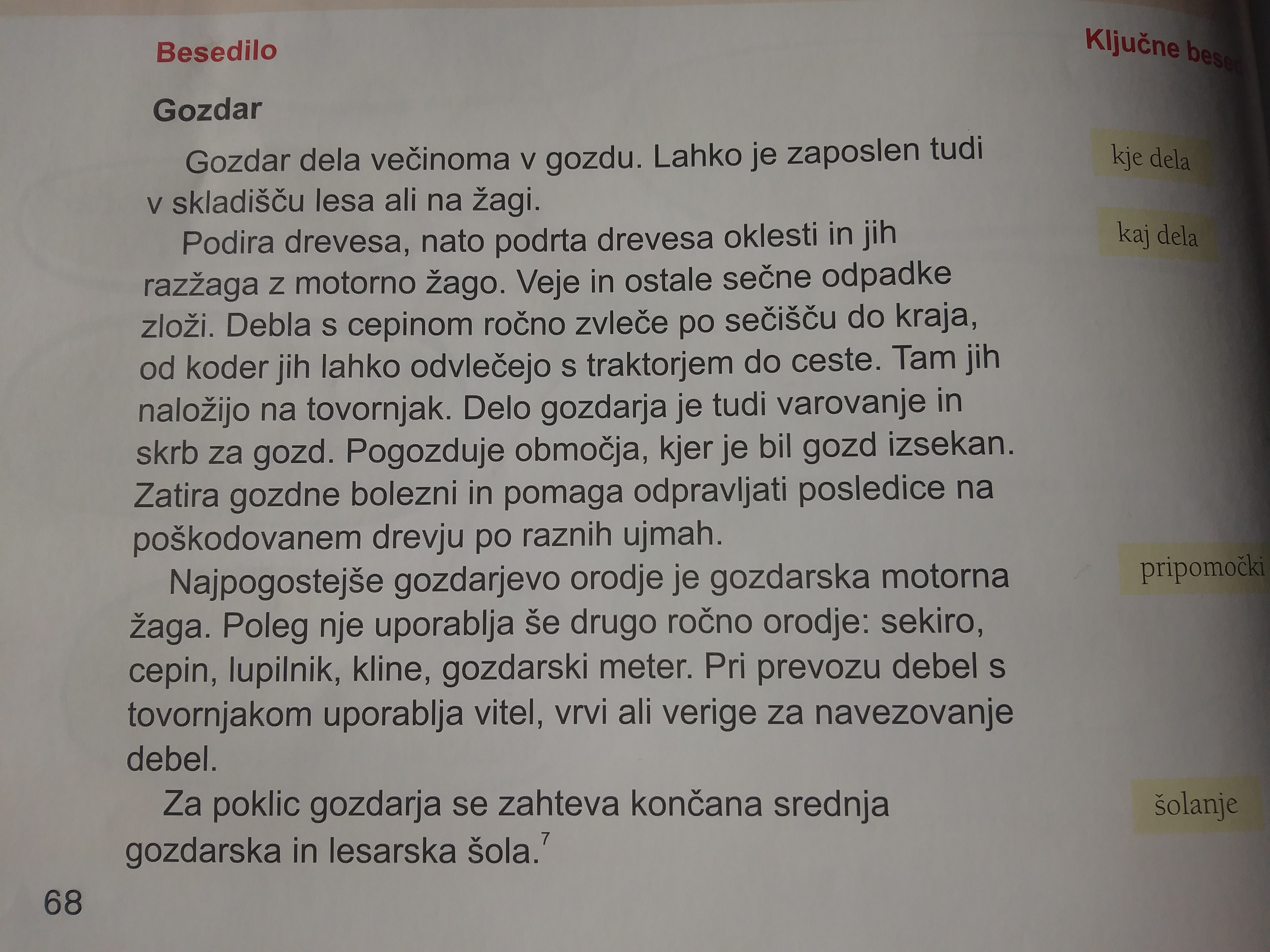 